２０２３年　定時社員総会　議事録開催日時：２０２３年（令和５）６月３０日（金）１４時～１６時４０分会　　場：実会議　新宿家庭クラブ会館　第２集会室　　　　　リモート併用　会場からＺＯＯＭ双方向発信一般社団法人　日本飼料用米振興協会２０２３年　定時社員総会　議事録２０２３年　定時社員総会　は、２０２３年６月３０日（金）１４時～１６時に東京都渋谷区代々木の新宿家庭クラブ会館第２集会室で開催しました。報告・議案提案書次第に従い、必要とする正社員数の参加（実参加、書面議決等）を得て、議事運営を行い、各報告・提案毎に議長は採決を取り、全案件は反対・保留がなく、全て賛成で採決されました。議事進行（次第）１．社員総会開催要件の確認を行いました。　　定款に基づき、代表理事（理事長）が議長を務めて運営しました。２．社員総会の議事の運営方法　　出席すべき正社員数の確認と出席状況の確認を行いました。３．理事長挨拶　海老澤 惠子（後掲）４．事務局より、後継（議案）の通りの報告、提案、説明があり、議長は参加者の意思を確認しながら運営を行いました議事進行１．社員総会開催要件の確認を行いました。　２０２３年　社員総会　正社員数１７　（２０２２年３月３１日現在）出席状況（実出席１０、書面議決　４＝）合計１４　／１７（注）登録正社員数の過半数の出席（議決権行使書の提出）で社員総会は成立しました。２．社員総会の議事の運営方法　定款第３章総会第12条～19条の定めにより、理事会の決定（一般社団法人日本飼料用米振興協会２０２２年度　第１０回　理事会議決議（日時：２０２２年５月２５日１５：００～１７：００　会場：食糧会館・ハイブリッド会議）に従い、代表理事 海老澤惠子が総会を招集しました。　総会を２類から５類に変更され、基本的には個人の自由裁量となりましたが、新型コロナウイルス、変種コロナウイルスによる感染症の影響がないとは判断できないために、ハイブリッド会議形式も併用します。ただし、リモートが不調のことも発生しますので、リモート参加の場合は、委任状ないしは書面議決書の提出をお願いしました。事務局より、次の通り正社員数の確認をしました。議決権のある社員総数（総社員の議決権の数　　１７個）正社員（生活クラブ事業連合生活協同組合連合会）法人正社員（木徳神糧株式会社）法人正社員（シンジェンタジャパン株式会社）法人正社員（昭和産業株式会社）法人正社員（中国工業株式会社）法人正社員（株式会社秋川牧園）法人正社員（株式会社木村牧場）法人正社員（有限会社鈴木養鶏場）法人正社員（ＮＰＯ未来舎）ＮＰＯ法人正社員（中野区消費者団体連絡会）任意団体正社員（海老澤 恵子）個人正社員（加藤洋子）個人正社員（羽賀 育子）個人正社員（信岡 誠治）個人正社員（谷口 信和）個人正社員（木村友二郎）個人正社員（若狹 良治）個人事務局より、次の通り正社員数の出欠確認をしました。３．議長挨拶　理事長　海老澤 惠子　一般社団法人日本飼料用米振興協会は設立後、９年目に入りました。　世界的な新型コロナウイルス蔓延、ロシアによるウクライナ侵攻、異常気象などにより、わが国の食料安全保障が危ぶまれていま　食料自給率向上をめざしながらも、農畜産業の現場では、一昨年来の「豚熱」被害に加えて「鳥インフルエンザ」の流行、国際的な肥料、飼料、エネルギーの高騰により、廃業に追い込まれる生産者もあとを絶たず、わが国の将来の食料事情に大いに不安を感じるところです。そのような状況の中、2022年度の活動としては、6月の社員総会で提案したアピール案を7月理事会で整理し、政策提言として決議しました。　新型コロナの感染拡大が終息しない中、11月18日に「第7回コメ政策と飼料用米に関する意見交換会２０２２」を、実出席とオンラインとのハイブリット形式で開催いたしました。　詳細は議案書の中でご報告させていただきます。又、以下のセミナーや意見交換会も行ってきました。　2022年9月16日　理事会セミナー「私の考える飼料用米振興方策」　小川真如氏　2023年3月17日　理事会セミナー「地域資源を利活用する循環農業～　　　　　　　　　　　　　　　　　飼料用米振興は耕畜連携がポイント～　村田　武氏　2023年2月16日　宮崎県からの視察団との意見交換会　農林水産省と共同開催で第７回目となる「飼料用米多収日本一表彰事業」を実施し、受賞者を決定しました。　2023年3月13日（金）農林水産省農産局第3会議室にてオンライン併用で審査委員会を開催して受賞者を選出しました。　この3年間の授賞式は、コロナウィルス感染防止の観点で、地方農政事務所で行っておりましたが、今回（令和4年度）の表彰式は、7月21日（金）開催の第９回「飼料用米を活かす日本型循環畜産推進交流集会 ～ 飼料用米普及のためのシンポジウム2023～」（会場・東京大学弥生講堂）で、シンポジウムと併わせて行う予定で準備を進めております。　さて、これまで飼料用米の生産や利用については一定の進展をしてきました。　しかし、将来に向けて輸入に頼らない食の安全保障を目指すためには、何より日本の水田を活かした飼料用米の生産と利用をさらに進めることが必要と考えます。　ゲノム編集技術の急速な進展で多収穫米の品種開発も進んでいます。　飼料用米振興協会としては、食の安全性の確保を図りながら食料自給率の向上を図っていくため に新たな課題についても検討していくことが一層必要と考えております。　2023年度は引き続き、皆様に決定していただく 活動方針を高く掲げて前進して行きたいと思います。第１号議案（報告事項）　２０２２年度活動報告概要（２０２２年４月１日～２０２３年３月３１日）１．２０２２年度の会員動向（報告事項）事業体正社員（８会員）・木徳神糧株式会社・生活クラブ事業連合生活協同組合連合会・中国工業株式会社・昭和産業株式会社・シンジェンタ ジャパン株式会社・株式会社秋川牧園（山口県）・株式会社木村牧場（青森県）・有限会社鈴木養鶏場（大分県）非営利事業体正社員、個人正社員（９会員）・中野区消費者団体連絡会・ＮＰＯ未来舎、・谷口信和・海老澤恵子・信岡誠治・加藤洋子・若狹良治・羽賀育子・木村友二郎事業体賛助会員（９会員）日本生活協同組合連合会・生活協同組合おかやまコープ・庄内みどり農業協同組合・株式会社平田牧場・ＪＡ加美よつば農協・栃木開拓農業協同組合・太陽工業株式会社・ＪＡ北九州くみあい飼料・滋賀県飼料用米協議会（個人資格）コメント滋賀県飼料用米協議会　は非営利団体として、個人資格となっています。本協会としては、引き続き新規社員の拡大に努めます。２．第７回　「コメ政策の今後の方向についての意見交換会２０２２」（報告事項）　「超多収穫米普及連絡会」の時代にその折々に開催しておりました「飼料用米に関する意見交換会」を「コメ政策の今後の方向についての意見交換会」と改組し、次の様に開催してきました。　第１回目（２０１６年１１月　１日：食糧会館）、　第２回目（２０１７年１１月１５日：食糧会館）、　第３回目（２０１８年１１月２８日：食糧会館）、　第４回目（２０１９年１１月１３日：食糧会館）　と開催してきました。　第５回目（２０２０年１１月１７日：食糧会館を企画しましたが、コロナ禍の中で、実会議形式での開催が困難との判断で、「第５回　コメ政策と飼料用米に今後に関する意見交換会２０２０　第１回座談会」として開催しました。　第６回目（２０２１年１２月３日）コメ政策と飼料用米に今後に関する意見交換会２０２１　第２回座談会」はハイブリッド（実集会とZOOMによるリモート）で食糧会館で実施しました。「座談会」はZOOMビデオで記録し、日本飼料用米振興協会のホームページで発表しました。　第７回目（２０２２年１１月１８日（金）１３：００～１６：００）コメ政策と飼料用米に関する意見交換会２０２２　開催会場：食糧会館５階会議室（A・B)３．令和４年度　飼料用米多収日本一表彰事業（報告事項）　「飼料用米多収日本一表彰事業」を令和４年（２０２２）年度事業として農林水産省農産局穀物課と共同で参加者募集を実施しました。本事業を実施するにあたり、全国農業協同組合中央会（全中）、全国農業協同組合連合会（全農）、協同組合日本飼料工業会から資金面で多大なる支援をいただきました。また、日本農業新聞からは運営や表彰状、褒賞で協力をいただいております。本事業は、２０２３年３月１３日に２０２２年度産米の実績に基づき、候補者を選定し、審査委員会を開催して受賞者を選定しました。審査委員会名簿は次頁の通りです。２０２２年度（令和４年度）の事業としては、募集と審査委員会の開催、受賞者の決定までで、「表彰式」事業については、２０２３年度（令和５年）事業に引き継ぎます。表彰式は２０２３年７月２１日（金）開催の「飼料用米普及のためのシンポジウム２０２３」と併せて実施します。令和４年（２０２２年）度「飼料用米多収日本一」審査委員名簿（敬称略）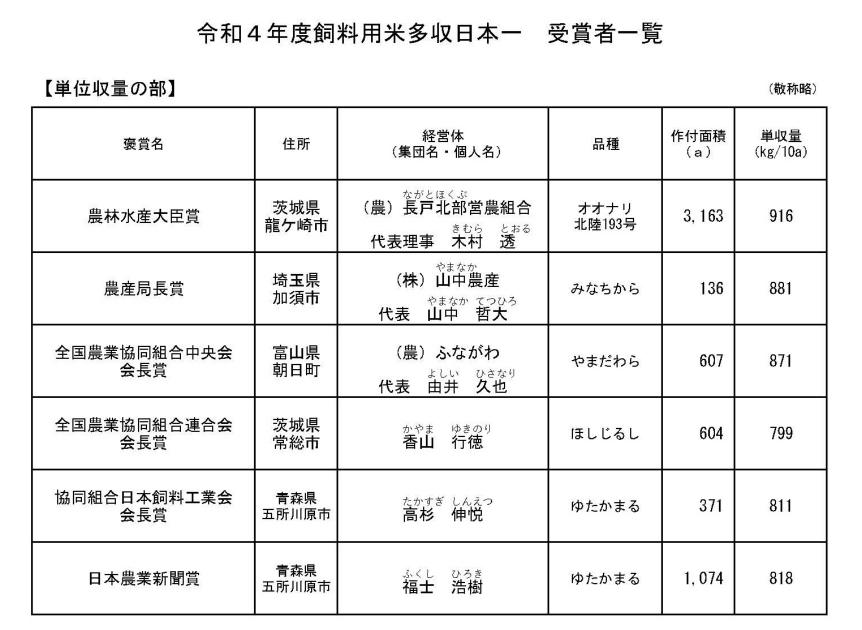 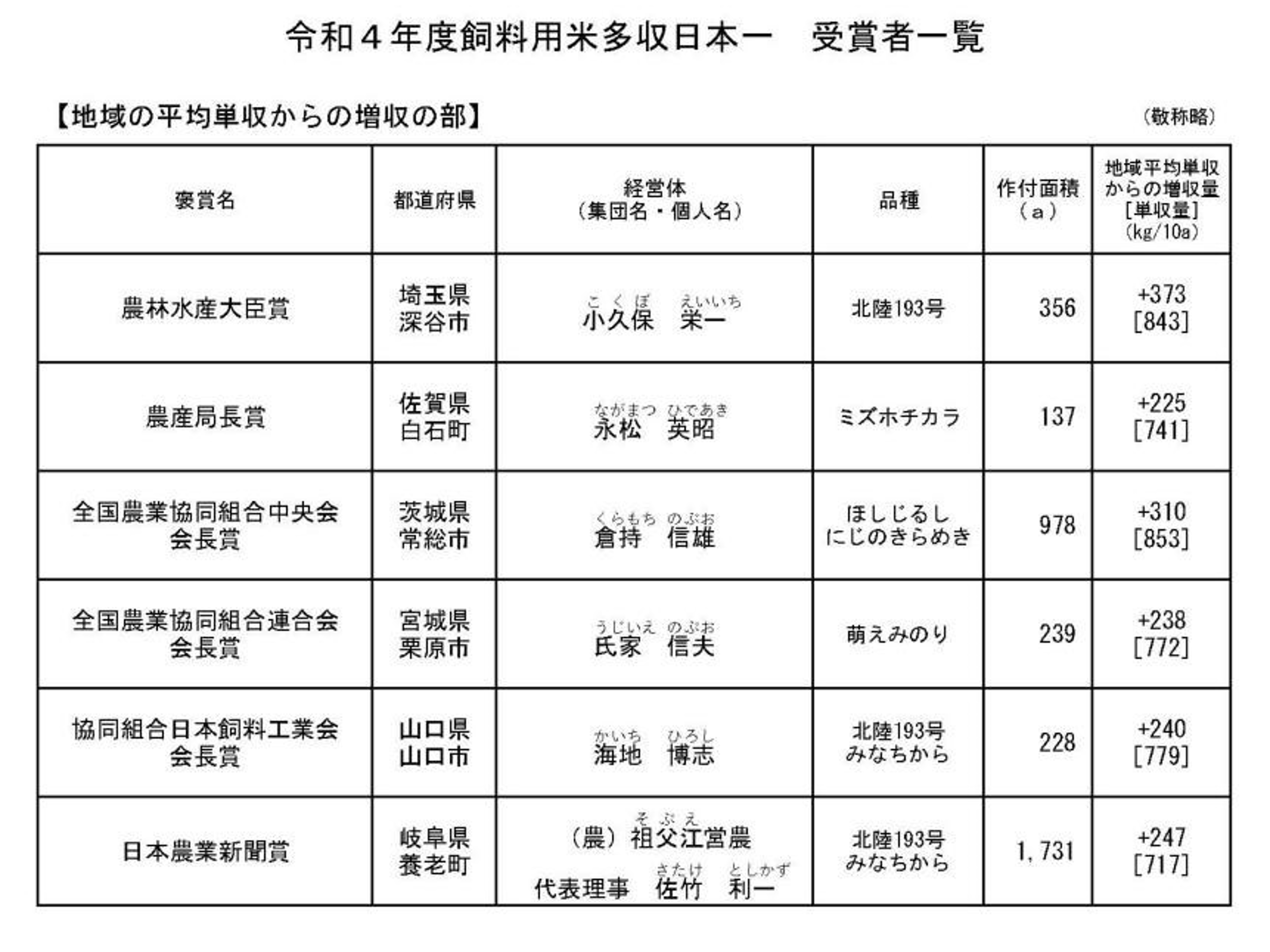 ４．ホームページの閲覧数の拡大について（報告事項）ホームページの閲覧数は、農林水産省との共同事業（日本一表彰式）の掲載などで、閲覧件数は、　２０１７年　１２，６００　２０１８年　１７，６６９　　　　　　　　　＋５，０６９　２０１９年　２１，９７４　　　　　　　　　＋４，３０５　２０２０年　２５，８５９　　　　　　　　　＋３，８８５　２０２１年　３０，１４０　　　　　　　　　＋４，２８１　２０２２年６月１０日現在　３５，６１０　　＋５，４７０　２０２３年６月２０日現在　４２，５９０　　＋６，９８０　２０２３年６月２９日現在　４２，７５９　　＋７，１４９　となっております。　閲覧数が、毎年向上してきておりますが、事務局としては、情報提供を迅速にし、内容を豊富にするよう努力をしてまいります。VIDEOデータが、現在の契約プロバイダーの契約容量と費用対効果の問題があり、今年度中に新たなプロバイダー契約を検討してきましたが、現在は、まだ進行中です。代わりに、google などの外部への保管という方法も採用しています。当面の対応をして参ります。新たなプロバイダー契約する時期および移行時の視聴不能を避けるために、現在の（j-fra.or.jp）から新たなアドレスに変更することもあります。いずれにしてもスムーズな（混乱を避けて）変更を行うことで実行を検討します。第２号議案　２０２２年度　事業決算（案）報告の審議の件（審議事項）⓶　２０２２年度　特別会計　飼料用米多収日本一表彰事業会計（審議事項）行事途中経過報告について【年度をまたいでおります】１．行事等の名称　　令和４度（2022年度）「飼料用米多収日本一」表彰事業２．行事等の期間（期日）及び場所　期　　日：令和５年７月２1日（金）（※表彰状、副賞盾の交付月日）　場　　所：東京大学弥生講堂　一条ホール　名　　称：令和４年度　飼料用米多収日本一表彰式　　　　　　～　飼料用米普及のためのシンポジウム２０２３　～募集期間：令和４年６月７日～７月３０日応募者数：２３０件審査委員会：令和４年３月１３日表 彰 式：令和５年７月２１日（東京大学弥生講堂で4年ぶりに開催）受 賞 者：１２名３．多収日本一表彰事業協賛金特別勘定報告書（令和４年度／２０２２年度）一般社団法人　日本飼料用米 振興協会・農林水産省　共同開催令和４年度　飼料用米多収日本一表彰事業収支決算報告書２０２２年４月１日～２０２３年３月３１日収入の部支出の部（令和４年度事業）４．過去決算の修正多収日本一表彰事業　協賛金特別勘定報告書（令和３年度／２０２１年度）　　過去決算の修正一般社団法人　日本飼料用米 振興協会・農林水産省　共同開催令和４年度　飼料用米多収日本一表彰事業収支決算報告書２０２１年４月１日～２０２２年３月３１日収入の部支出の部（令和３年度事業）予備費支出明細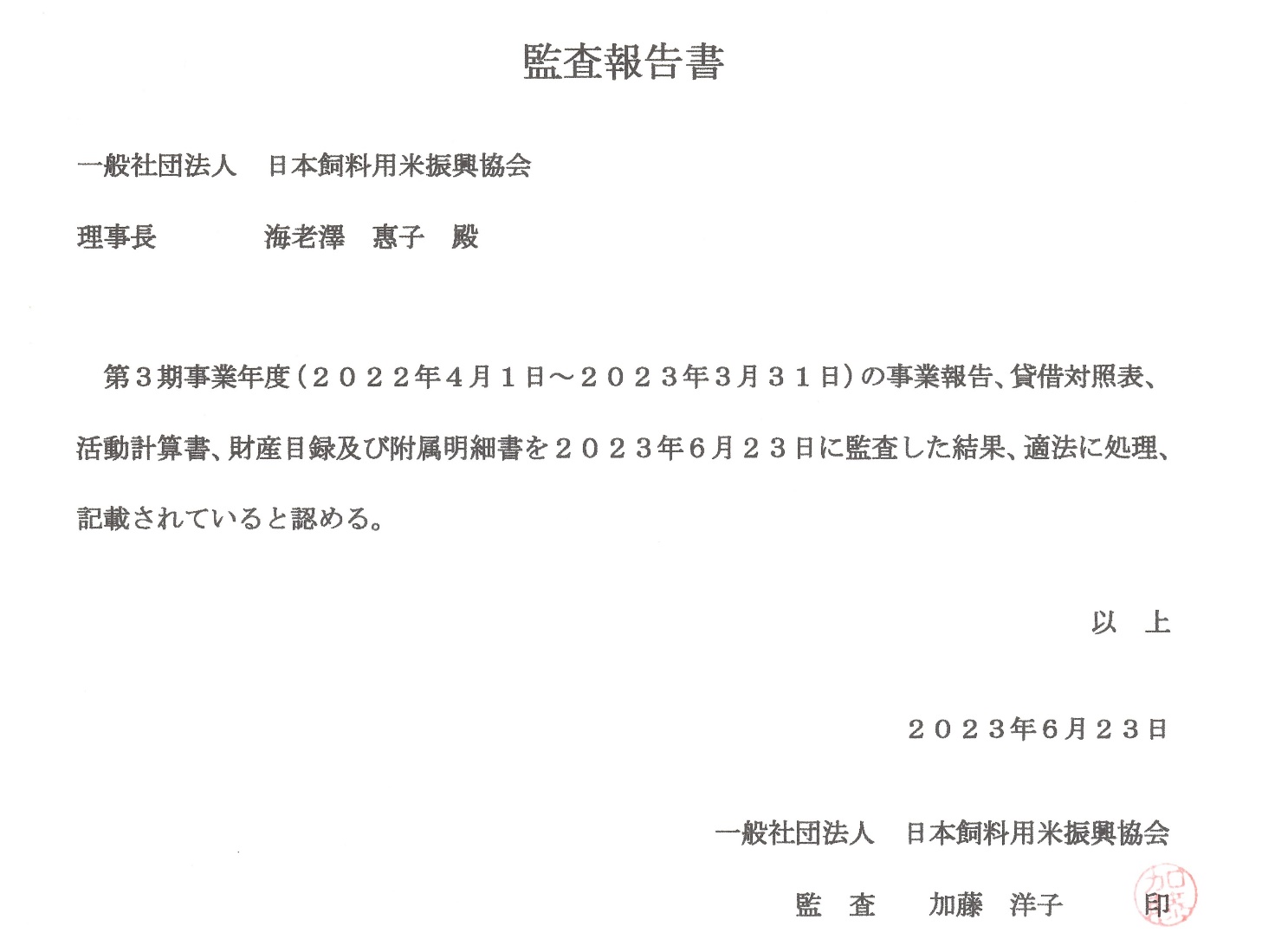 第３号議案　２０２３年度活動計画（審議事項）⓵　第７回目「令和４年度（２０２２年度）飼料用米多収日本一表彰事業」実施現在、農林水産省、JA全中、JA全農、協同組合日本飼料工業会、日本農業新聞で令和６年度からの推進方向などについて議論をしていますが、飼料用米の単体としての取り扱いについて異見があり、当協会が関わらない可能性を含んでおります。令和５年度のついては、概ね、令和４年度並みの取り組みということで、作業を進める予定です。昨年よりも取り組みが遅れておりますが、同時に、表彰式を７月に行っておりますが、これまでと同様に、３月に行うとの意見もあり、場合によっては、今年度中の３月に表彰式が設定される可能性を含んでおります。⓶　通算１７回目/法人化第９回「飼料用米普及のためのシンポジウム２０２３」「飼料用米多収日本一表彰式、～飼料用米普及のためのシンポジウム２０２３～」として次の要領での開催を計画しています。皆様のご意見・提案をお願いします。（法人化第６～７回目、通算１４、１５回目を新型コロナウイルス蔓延防止のために中止し、第８回目も縮小して、ＺＯＯＭと実集会のハイブリッドで開始しました。）　開催日程：２０２３年７月２１日に開催します。　会　　場：東京大学　弥生講堂（一条ホール、ロビー、会議室）　で開催します。　テ―マ：飼料用米の普及のために必要な方策を研究から利用の各分野で取り組みや　　　　　成果を報告　　　　飼料用米利用による畜産事業の発展を目指しましょう。　　　　　 食料自給率、ＮＯＮ－ＧＭＯ農産品の拡大など食の安全と食料安全保障　　　　　を高めましょう。講師予定今年は飼料用米生産農家の方の活動を報告していただきます。講師◆多収日本一表彰事業の受賞者様から２名　　農産局長賞	株式会社山中農産　代表	山中 哲大　埼玉県　　協同組合日本飼料工業会会長賞		海地 博志　山口県◆養豚事業者で地域で農家生産と提携して飼料用米の生産と利用普及を進めています。　　　　　株式会社木村牧場　代表取締役　木村　洋文◆養鶏や飼料用米の籾米・種子を生産、普及、畜産製品の冷凍食品も普及しています。全国の農家の方々へ飼料用米の主旨を普及しています。　　株式会社秋川牧園　村田　洋　生産開発課長◆肥料・飼料の高騰、鳥インフルエンザの流行などで波乱の鶏卵市場でした。　その最前線での活動について報告を頂きます。　　株式会社　昭和鶏卵　【予定】代表取締役　鈴木　久之◆消費者の立場からの飼料用米や利用畜産製品の製品から見えるもの　　生活クラブ生活協同組合・神奈川　副理事長　萩原 つなよ◆全体進行　信岡　誠治　日本飼料用米振興協会　理事（元　東京農業大学教授）◆まとめ　　加藤　好一　日本飼料用米振興協会　副理事長（生活クラブ生協）⓷　今後の飼料用米、食用米、畜産の今後の動向を探り、飼料用米振興に対する提言を取りまとめ、新たな中期事業計画を策定します。当面、昨年に引き続き、現在の諸情勢を踏まえた「アピール２０２３」を起案したいと思います。世界的な天候不順、ロシアのウクライナ侵攻に端を発した世界的な紛争が各地で勃発し、各国は自国の食料・飼料・肥料などの囲い込みなど従来のお金があれば輸入できるという状況から、お金があっても食料が輸入できな事態が生まれています。いま日本農業とその未来が問われています。私どもが目指してきた国内の水田を維持し、食用米と共に飼料用米について、多収性や低肥料化などの取り組みが大変重要となっています。飼料用米を供給する取り組みが増える中で、飼料用米の優れた特性が畜産事業者から指摘される状況が生まれてきています。日本の食料自給率を高め、食用と飼料の国産米の生産と利用がますますその必要性を増しています。今こそ飼料用米の増産と普及を呼びかけます！第４号議案　２０２３年度　予算案（活動計算）（審議事項）今後の飼料用米、食用米、畜産の今後の動向を探り、飼料用米振興に対する提言を取りまとめ、新たな中期事業計画を策定します。コロナとウクライナ問題などで全世界的に、かつ多くの国民が様々な影響を受けている食料・農業・畜産・エネルギー・肥料などの社会経済や農業・畜産をはじめとする課題が山積しています。円安と物価高の状況で、今後の作業課題も変化が起きています。私共の協会でも検討を様々に行っておりますが、日々、これらの課題の現状や将来動向などが大きく変化し、今後の取り組みをどう進めるべきかについて悩みは尽きません。このような歴史的な大変革期に直面する中で、一層の内外の情報の収集と国内生産者および関連事業者などとの連携を密にしながら、今後の日本における農業・畜産のあり方、飼料用米の進め方などについての新たな取り組みについて調査し提言していかなければなりません。引き続き、飼料用米の取り組みをさらに進めていくために次の課題に取り組み政策提案を行ってまいります。これまで、協会の前身である「多収穫米普及連絡委員会」以来１０年以上に渡って訴えてきた次の課題が現実的な多くの国民の共通課題になってきたことでも、その正しさがわかります。実現するための具体的な課題として取り組んでまいりましょう。２０２３年度　活動計算書（決算／予算対比）計画一般社団法人　日本飼料用米 振興協会２０２３年４月１日～２０２４年３月３１日 単位：円２０２３年度　活動計算書（決算／予算対比）計画一般社団法人　日本飼料用米 振興協会２０２３年４月１日～２０２４年３月３１日単位：円２０２３年度　特別会計活動計算書（決算／予算対比）計画（飼料用米多収日本一表彰事業）２０２３年４月１日～２０２４年３月３１日一般社団法人 日本飼料用米振興協会単位：円行事の収支予算書/支出の部※　受賞者、審査委員、会場経費、資料作成などは（2020～2022年）2～3月のコロナ禍による東京での表彰式を行わなかっため、従来の行事費用を大巾に下回った。故に実質費用のみを支出支援をしていただいた。※　2023年7月21日（表彰式・シンポジウム2023）に開催変更を予定しており、本予算は、2023年3月に執行する予定での予算となっている。今後の推移をみて、適正に運用を行っていくことを確認して予算案とします。収入の部前項記載の通り、２０２２年度（令和４年度）分は令和６年度にまたがる実行予算となる予定ですので、令和４年度（2022年4月～2023年3月）として組み、実際の変更に合わせて処理をして参ります。第５号議案―１　新規会員の申請と今後の加入の推進（審議事項）引続き、２０２１年度、新規会員の加入を推進します。第５号議案―２　特別決議　「アピール２０２３」（審議事項）アピール「食料安全保障の鍵をにぎるのは水田農業と飼料用米」政府は食料・農業・農村基本法の見直しで、このほど「中間とりまとめ」を発表し、食料安全保障の強化とともに農業施策の見直しの方向を打ち出した。具体的には「国産への転換が求められる小麦、大豆、加工・業務用野菜、飼料作物等について、水田の畑地化・汎用化を行うなど、総合的な推進を通じて、国内生産の増大を積極的かつ効率的に図っていく。また、米粉用米、業務用米等の加工や外食等において需要の高まりが今後も見込まれる作物についても、生産拡大及びその定着を図っていく」というものである。この施策のなかでは飼料用米の言葉は一言も触れられず完全にスルーされている。他方で新たに登場したのは水田の畑地化である。水田を水田でなくして畑地にするということは、法的には「田」から「畑」に地目変換する。地形的には水田の畦（あぜ）を撤去し、水田の土壌下部構造である硬盤層は崩し水が貯められないようにする。基盤整備は畑地化に向けて進めるということである。しかし、この施策はこれまでの水系を断つことから水質や昆虫など生態系や環境に与える影響が大きいと考えられる。畑地化して何を作るかというと子実用トウモロコシがあげられている。しかし、子実用トウモロコシが本当に日本の気候風土に適しているのか疑念を持っている人も多い。水田の土壌は粘土質であり水はけなどの土壌条件は良くない。とくに湿害などで収量は不安定で、果たして自給率向上や食料安全保障につながるのかは疑問である。わが国の農業の根幹は水田農業で、今後ともその位置づけは変わらない。50有余年に及ぶ米の生産調整のなかで、麦、大豆、野菜などへの転作が進められ、すでに定着している。そうしたなかで、水田を水田として利用する飼料用米は稲作生産者のリスク分散作物のひとつとして定着しており基本計画の目標を上回るまで拡大してきた。いま、畜産危機で奪いあいとなっているのは飼料用米である。輸入トウモロコシ価格よりも飼料用米の方が安いのは、畜産経営にとっては大変なメリットである。水田で何をどう作るか。水田の利活用と絡めながら極めて低い飼料自給率を高め、国産の飼料穀物をどう生産拡大していくかが、今後の食料安全保障の基本戦略となるべきである。その要に位置するのが飼料用米である。そこで、政策提言として次の３点を提起します。１．飼料用米を飼料自給率の向上（2030年の飼料自給率目標は9ポイントアップの34％）の柱に位置づけて生産目標を70万ｔから大幅に引き上げること。２．飼料用米を食料・農業・農村基本法見直しの中で食糧安全保障の要と位置づけ、増産と安定供給に向けた条件整備を図るため、法制化及び価格形成・保管流通の合理化などを食糧の国家戦略の一環として推進していくこと。３．飼料用米の多収品種の増殖と供給体制の整備を含め真に生産コストの低減ができるような施策の強化を図ること。2023年7月30日一般社団法人　日本飼料用米振興協会第６号議案　理事の改選２０２３年　理事監事の２年ごとの改選は来期ですが、異動による期中変更を提案しました。期中退任理事の紹介　　理事　　柴崎　靖人　昭和産業株式会社　畜産飼料部選任部長補充理事の推薦　理事候補　阿部　健太郎　執行役員　フィード事業部長　議長が理事候補についての賛否を問うたところ、反対意見は無く、全て賛成であったので、議長は理事の選出を宣しました。　選出された阿部健太郎は、挨拶を行い、理事を引き受け、職務にまい進する旨を表明しました。２０２３年６月３０日、１６：４０議長は全ての案件審議終了を確認し、総会の終了を宣した。正社員名称出席状況備考（生活クラブ事業連合生活協同組合連合会）法人実出席（木徳神糧株式会社）法人実出席（昭和産業株式会社）法人実出席（株式会社木村牧場）法人書面議決　全件賛成（株式会社秋川牧園）法人書面議決　全件賛成（有限会社鈴木養鶏場）法人欠席（中国工業株式会社）法人欠席（シンジェンタジャパン株式会社）法人欠席（アピール賛成）（ＮＰＯ未来舎）ＮＰＯ法人実出席（中野区消費者団体連絡会）任意団体実出席（海老澤 恵子）個人実出席（加藤洋子）個人書面議決　全件賛成（羽賀 育子）個人実出席（ZOOM)（信岡 誠治）個人実出席（谷口 信和）個人書面議決　全件賛成（木村友二郎）個人実出席（若狹 良治）個人実出席東京大学名誉教授谷口 信和国立研究開発法人農業・食品産業技術研究機構　九州沖縄農業研究センター暖地水田輪作研究領域　水田高度利用グループグループ長補佐中野 洋株式会社トマル代表取締役会長都丸 高志生活クラブ生活協同組合・神奈川副理事長大久保 明美全国農業協同組合中央会農政部長生部 誠治全国農業協同組合連合会米穀部長金森 正幸協同組合日本飼料工業会専務理事高橋 洋日本農業新聞　編集局営農生活部 次長原尻 大志農林水産省 農産局局長平形 雄策⓵　日本飼料用米振興協会　事業決算２０２２年度　活動計算書（決算／予算対比）２０２２年４月１日から２０２３年３月３１日まで一般社団法人 日本飼料用米振興協会⓵　日本飼料用米振興協会　事業決算２０２２年度　活動計算書（決算／予算対比）２０２２年４月１日から２０２３年３月３１日まで一般社団法人 日本飼料用米振興協会⓵　日本飼料用米振興協会　事業決算２０２２年度　活動計算書（決算／予算対比）２０２２年４月１日から２０２３年３月３１日まで一般社団法人 日本飼料用米振興協会科　　　　　　目金　　　　　　額　　　　　　単位：円金　　　　　　額　　　　　　単位：円科　　　　　　目２０２２年度予算２０２２年度実績Ⅰ　経常収益　１　会費収入  2　入会金収入  3　協賛金  4　分担金  5　雑収入（金利）　　　1,036,0000200,000250,00051,036,00000300,000当期経常収益計1,434,0051,326,000Ⅱ　経常費用　　　　　旅費交通費100,00070,500　　　　　通信費（インターネット）110,00086,700　　　　　通信費（郵便、宅配便など）10,00013,910　　　　　会議費（理事会等会場費）80,000195,978会議費（シンポ会場等）70,0000　　　　　資料購入費40,000103,901　　　　　事務用品費100,000192,779　　　　　講師謝礼（意見交換会）50,000　203,396　　　　　租税公課70,000　10,000　　　　　外注費（意見交換会等）　100,000177,232外注費（総会等設営）150,000128,880　　　　　会計処理80,000　0事務費（振込経費）4,000　2,376予備費（渉外費等）30,00033,971予備費（PC新規購入）00　　　　　残高証明書550550　　経常費用計994,5501,220,173Ⅲ　経常外収益　　経常外収益計0　0Ⅳ　経常外費用　　経常外費用計00税引前当期正味財産増減額55,827　当期法人税、住民税及び事業税70,000当期正味財産増減額　△14,173前期繰越正味財産額　669,395次期繰越正味財産額655,222貸借対照表貸借対照表貸借対照表貸借対照表２０２３年３月３１日現在２０２３年３月３１日現在２０２３年３月３１日現在２０２３年３月３１日現在一般社団法人 日本飼料用米振興協会一般社団法人 日本飼料用米振興協会一般社団法人 日本飼料用米振興協会一般社団法人 日本飼料用米振興協会単位：円単位：円単位：円単位：円科　　　　目金　　　　額金　　　　額金　　　　額Ⅰ　資産の部　　１　流動資産　　　現金及び預金1,155,028　　　　　未収入金0流動資産合計1,155,028　　２　固定資産　　　　　固定資産0固定資産合計0　　　資産合計1,155,028Ⅱ　負債の部　　１　流動負債　　　　　未払金275,309398,721　　　　　預り金0流動負債合計674,030　　２　固定負債　　　　　固定負債0固定負債合計0負債合計674,030Ⅲ　正味財産の部前期繰越正味財産669,395当期正味財産増減額398,721　正味財産合計（3月30日現在）　負債及び正味財産合計（5月30日現在）756,307財　産　目　録２０２３年３月３１日現在一般社団法人 日本飼料用米振興協会財　産　目　録２０２３年３月３１日現在一般社団法人 日本飼料用米振興協会財　産　目　録２０２３年３月３１日現在一般社団法人 日本飼料用米振興協会財　産　目　録２０２３年３月３１日現在一般社団法人 日本飼料用米振興協会単位：円単位：円単位：円単位：円科　　　　目金　　　　額金　　　　額金　　　　額Ⅰ　資産の部　　　１　流動資産　　　　　普通預金（三菱UFJ銀行八王子支店）1,155,028　　　　　未収入金0流動資産合計1,155,028資産合計1,155,028Ⅱ　負債の部　　１　流動負債　　　　　未払金　275,309　　　　　未払金398,721　　　　　　　　未払分（事務局）　　　　　　　　　　　　　未払金合計674,030　　　　　預り金（源泉所得税）0流動負債合計674,030負債合計674,030正味財産負債及び正味財産合計480,998科目金　額前年度繰越金3,665,197ＪＡ全中（2023/3/27）2,000,000日本飼料工業会（2023/3/30）300,000利息（2021/8/23）15（2022/2/21）1227未収金ＪＡ全農（2023/4/3）500,000清算金額戻し（2023/6/14）69,457立替金戻し（20230530‐0606）476,4692023年度3月31日末　繰越金合計5,892,194特別会計（飼料用米多収日本一表彰事業）2022年度支出明細特別会計（飼料用米多収日本一表彰事業）2022年度支出明細特別会計（飼料用米多収日本一表彰事業）2022年度支出明細特別会計（飼料用米多収日本一表彰事業）2022年度支出明細特別会計（飼料用米多収日本一表彰事業）2022年度支出明細特別会計（飼料用米多収日本一表彰事業）2022年度支出明細年月日項目収入支出2022/4/7預金残高3,665,197運営費2022/7/21経費分担金300,000会議費2022/4/18ヒロタ　ミノル6,000会議費2022/5/14農事組合法人日の出生産組合10,720会議費2022/5/14ウエダ　タカシ5,422会議費2022/5/14コマツダコウジ4,478会議費2022/5/19審査委員（工業会）8,000会議費2022/5/19審査委員（全中）8,000会議費2022/5/19審査委員（トマル）8,000会議費2022/5/19審査委員（谷口）8,000会議費2022/5/19審査委員（大久保）8,000会議費2023/3/22審査委員（原尻）8,690会議費2023/3/22審査委員（全中）8,356会議費2023/3/22審査委員（工業会）8,356会議費2023/3/22審査委員（谷口）9,236会議費2023/3/22審査委員（トマル）8,000会議費2023/3/22審査委員（生活クラブ）8,752協賛金2023/3/272,000,000協賛金2023/3/30300,000協賛金2023/4/3500,000金利収入2022/8/22利息15金利収入2023/2/20利息12手数料2022/4/18手数料209手数料2022/5/14手数料209手数料2022/5/14手数料209手数料2022/5/14手数料209手数料2022/5/19手数料110手数料2022/5/19手数料209手数料2022/5/19手数料209手数料2022/5/19手数料209手数料2022/5/19手数料209手数料2022/7/21手数料220手数料2023/3/22手数料209手数料2023/3/22手数料209手数料2023/3/22手数料110手数料2023/3/22手数料209手数料2023/3/22手数料209手数料2023/3/22手数料209手数料2022/5/30770宣伝費2022/7/21広報宣伝費（農業新聞）220,550立替金476,46920230530‐0606　20230530‐0606　476,469小計3,276,4961,118,9565,822,7372023/6/142023年3月31日　戻し金69,457合計2023/6/142023年3月31日　繰越金5,892,194貸借対照表貸借対照表貸借対照表貸借対照表２０２３年３月３１日現在２０２３年３月３１日現在２０２３年３月３１日現在２０２３年３月３１日現在一般社団法人 日本飼料用米振興協会一般社団法人 日本飼料用米振興協会一般社団法人 日本飼料用米振興協会一般社団法人 日本飼料用米振興協会単位：円単位：円単位：円単位：円科　　　　目金　　　　額金　　　　額金　　　　額Ⅰ　資産の部　　１　流動資産　　　　　現金及び預金4,947,038　　　　　未収入金500,000　　　　　未収入金476,469　　　　　未収入金69,457流動資産合計5,892,194　　２　固定資産　　　　　固定資産0固定資産合計0　　　資産合計5,892,964Ⅱ　負債の部　　１　流動負債　　　　　未払金（残高証明書）770　　　　　預り金0流動負債合計770　　２　固定負債　　　　　固定負債0固定負債合計0負債合計770Ⅲ　正味財産の部前期繰越正味財産3,665,197当期正味財産増減額2,227,767　　　　正味財産合計（3月30日現在）5,892,964　　　　負債及び正味財産合計（6月14日現在）5,892,194　財　産　目　録　財　産　目　録　財　産　目　録　財　産　目　録　財　産　目　録２０２３年（令和５年）　３月３１日現在２０２３年（令和５年）　３月３１日現在２０２３年（令和５年）　３月３１日現在２０２３年（令和５年）　３月３１日現在２０２３年（令和５年）　３月３１日現在一般社団法人日本飼料用米振興協会一般社団法人日本飼料用米振興協会一般社団法人日本飼料用米振興協会一般社団法人日本飼料用米振興協会一般社団法人日本飼料用米振興協会単位：円単位：円単位：円単位：円単位：円科　　　　目数量金　　　　額金　　　　額金　　　　額Ⅰ　資産の部　　１　流動資産　　　　　普通預金（三菱UFJ銀行中野支店）4,947,038　　　　　未収入金945,926流動資産合計5,892,194資産合計5,892,964Ⅱ　負債の部　　１　流動負債　　　　　未払費用（交通費他）770　　　　　その他流動負債流動負債合計770負債合計770正味財産5,892,194科目金　額前年度繰越金3,685,717ＪＡ全中（2022/1/25）700,000ＪＡ全農（2022/3/31）174,000日本飼料工業会（2022/1/31）105,000利息（2021/8/23）15利息（2022/2/21）15収入合計4,664,747科　目金　額広報宣伝費（日本農業新聞掲載広告料）（2021/4/14）220,550表彰状・副賞盾　作成費（東京書技房）（2022/3/23）47,740表彰状・副賞盾　作成費（ピースマイル）（2022/3/28）379,500ホームページ作成費など分担金（振興協会）（2022/3/15）240,000予備費（2021/5/27  2022/3/15  2022/3/30）110,000諸掛（銀行手数料など）990銀行残高証明書（三菱ＵＦＪ銀行中野支店）(2022/4/7)770合　計999,5502022年4月7日現在残高3,665,197賞状・副賞宅配用資材調達　クロネコ配送用段ボール箱（2022/3/26）7,360賞状・副賞宅配用資材調達　壊れ物保護用包材など6,731賞状・副賞宅配用費用　クロネコ宅急便（2022/3/30）14,160通信費12,292合　計40,543準備金未払い現金　預金に戻しました。（2023年6月14日）69,457科　　　　　　目金　　　　　　額金　　　　　　額金　　　　　　額科　　　　　　目２０２２年度実績２０２３年度予算Ⅰ　経常収益　１　会費収入1,0360001,036000   2　入会金収入00   3　協賛金200,000   4　分担金240,000240,000　 5　雑収入（金利）00　　　経常収益計1,276,0051,476,000Ⅱ　経常費用　　　　　旅費交通費70,500100,000　　　　　通信費（インターネット）　86,700150,000　　　　　通信費（郵便、宅配便など）13,91010,000　　　　　会議費195,978200,000会議費（シンポ会場等）東京大学弥生講堂0150,000　　　　　資料購入費103,90140,000　　　　　資料作成費（配布資料外部発注）0100,000　　　　　事務用品費192,779150,000　　　　　講師謝礼203,396100,000　　　　　租税公課10,00010,000　　　　　外注費（意見交換会）177,232150,000　　　　　外注費（シンポジウム）128,880150,000　　　　　会計処理080,000事務費（振込経費）2,3764,000予備費（渉外費等）33,97130,000予備費（PC新規購入）00　　　　　 残高証明書550550　　経常費用合計1,220,1731,421,500Ⅲ　経常外収益　　経常外収益計00Ⅳ　経常外費用　　経常外費用計00税引前当期正味財産増減額55,82754,500　当期法人税、住民税及び事業税70,00070,000当期正味財産増減額▲14,173▲15,500前期繰越正味財産額669,395480,988次期繰り越し正味財産額655,222465,488科目2022年度実績2023年度予算経常費用旅費交通費（審査委員旅費等）52,545120,000旅費交通費（受賞者旅費等）27,456900,000分担金（ＨＰ管理費）300,000250,000広告費（日本農業新聞　表彰事業実施案内掲載）220,550220,550通信費（郵便、賞状等配送費等）020,000外注費（会場設営・賞状・副賞盾）0650,000事務費（振込手数料、残高証明書）015,000経常費用　合計642,4872,175,550